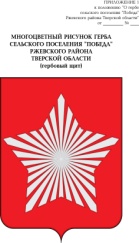 АДМИНИСТРАЦИЯ МУНИЦИПАЛЬНОГО ОБРАЗОВАНИЯ СЕЛЬСКОЕ ПОСЕЛЕНИЕ «ПОБЕДА» РЖЕВСКОГО РАЙОНА ТВЕРСКОЙ ОБЛАСТИПОСТАНОВЛЕНИЕ                                06.12.2021		                                                      № 141 О назначении публичных слушаний по проекту решения «О бюджете  сельского поселения «Победа» Ржевского района Тверской области  на 2022 год и плановый период 2023 и 2024 годов»            В соответствии со статьей 36  Бюджетного кодекса Российской Федерации, руководствуясь   ст.28 Федерального закона от 06.10.2003  № 131-ФЗ  «Об общих принципах организации местного самоуправления в Российской Федерации», Уставом муниципального образования сельское поселение «Победа» Ржевского района Тверской области, решением Совета депутатов сельского поселения «Победа» Ржевского района от 20.09.2019 г. № 45 «Об утверждении Положения о публичных слушаниях в муниципальном образовании сельское поселение «Победа» Ржевского района Тверской области»  Администрация сельского поселения «Победа»ПОСТАНОВЛЯЕТ :        1. Назначить и провести 23 декабря 2021 года в 11 часов 00 минут(соблюдая  все меры предосторожности в связи с коронавирусной инфекцией (маски, перчатки, дистанция  по размещению людей) публичные слушания по обсуждению проекта решения Совета депутатов сельского поселения «О бюджете муниципального образования сельское поселение «Победа» Ржевского района Тверской области на 2022 год и на плановый период 2023 и 2024 годов» по адресу: Тверская область, Ржевский район, п.Победа, ул.Полевая д.2А (помещение администрации сельского поселения «Победа»).       2. Для организации и проведения публичных слушаний сформировать рабочую группу по проведению публичных слушаний в составе: Руководитель рабочей группы:        Тарасевич Е.Л. – Глава  сельского поселения «Победа» Ржевского района;Заместитель руководителя:          Скобелева Н.И.  –  Председатель Совета депутатов сельского поселения «Победа» Секретарь рабочей группы:           Румянцева М.С.  -  заместитель Главы администрации сельского поселения «Победа»         Члены рабочей группы: Тарасова Н.В.- главный бухгалтер администрации сельского поселения «Победа»;Светлова Н.С.  -  депутат Совета депутатов сельского поселения «Победа»; Кузьмина Н.В. - депутат Совета депутатов сельского поселения «Победа».     3. Поручить рабочей группе:3.1. обнародовать настоящее постановление и проект муниципального правового акта на информационных стендах, опубликовать в газете «Ржевская правда», разместить на официальном сайте  сельского поселения в информационно-телекоммуникационной сети «Интернет» .3.2. Принимать замечания и предложения по проекту решения, осуществлять их анализ и обобщение.  3.3.  Вести протокол публичных слушаний и подготовить заключение об их результатах;4. Установить, что заинтересованные лица в срок до 23.12.2021 года в рабочие дни с 09.00ч. до 16.00 ч. вправе ознакомиться  с проектом решения  по адресу: Тверская область, Ржевский район, п.Победа, ул.Полевая д.2А ( помещение администрации сельского поселения «Победа»), а также подать свои предложения и замечания.Телефон/факс 8 (48232) 76 133 ;  8 (48232) 76 303Адрес официального сайта: http://победа.ржевский-район.рф,     Адрес электронной почты: mosppobeda@yandex.ru (с пометкой «предложение по проекту решения «О бюджете мо сп «Победа на 2022 год и на плановый период 2023 и 2024 годов»)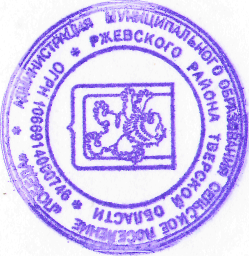  5. Постановление вступает в силу со дня его обнародования.6. Контроль за исполнением настоящего постановления оставляю за собой.Глава сельского поселения «Победа»				          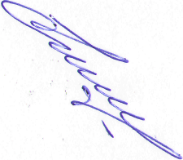 Ржевского района Тверской области                                          Е.Л.Тарасевич